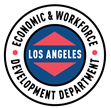 LARCA 2.0 REQUEST FOR APPROVAL FORME-Mail to:  LARCA2.0Approvals@lacity.org(Last Rev. July 2019)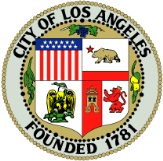 LARCA 2.0 REQUEST FOR APPROVAL FORME-Mail to:  LARCA2.0Approvals@lacity.org(Last Rev. July 2019)LARCA 2.0 REQUEST FOR APPROVAL FORME-Mail to:  LARCA2.0Approvals@lacity.org(Last Rev. July 2019)LARCA 2.0 REQUEST FOR APPROVAL FORME-Mail to:  LARCA2.0Approvals@lacity.org(Last Rev. July 2019)LARCA 2.0 REQUEST FOR APPROVAL FORME-Mail to:  LARCA2.0Approvals@lacity.org(Last Rev. July 2019)LARCA 2.0 REQUEST FOR APPROVAL FORME-Mail to:  LARCA2.0Approvals@lacity.org(Last Rev. July 2019)LARCA 2.0 REQUEST FOR APPROVAL FORME-Mail to:  LARCA2.0Approvals@lacity.org(Last Rev. July 2019)LARCA 2.0 REQUEST FOR APPROVAL FORME-Mail to:  LARCA2.0Approvals@lacity.org(Last Rev. July 2019)LARCA 2.0 REQUEST FOR APPROVAL FORME-Mail to:  LARCA2.0Approvals@lacity.org(Last Rev. July 2019)LARCA 2.0 REQUEST FOR APPROVAL FORME-Mail to:  LARCA2.0Approvals@lacity.org(Last Rev. July 2019)LARCA 2.0 REQUEST FOR APPROVAL FORME-Mail to:  LARCA2.0Approvals@lacity.org(Last Rev. July 2019)LARCA 2.0 REQUEST FOR APPROVAL FORME-Mail to:  LARCA2.0Approvals@lacity.org(Last Rev. July 2019)LARCA 2.0 REQUEST FOR APPROVAL FORME-Mail to:  LARCA2.0Approvals@lacity.org(Last Rev. July 2019)Agency Name:Agency Name:Agency Name:Date Submitted:Date Submitted:Agency Rep Name & Title:Agency Rep Name & Title:Agency Rep Name & Title:Phone Number:Phone Number:Participant Name:Participant Name:Participant Name:Claim #:Claim #:❶	Up to $10,000 may be allocated per participant based on services provided.  Any cost in excess of that amount or in excess of the identified maximum amount per service module must be pre-approved by the City.  ❷	Please indicate the additional dollar amount being requested over the maximum amount of service module(s).❸	Explain why the maximum allocation for the service module(s) is/are insufficient to meet the needs of the participant❶	Up to $10,000 may be allocated per participant based on services provided.  Any cost in excess of that amount or in excess of the identified maximum amount per service module must be pre-approved by the City.  ❷	Please indicate the additional dollar amount being requested over the maximum amount of service module(s).❸	Explain why the maximum allocation for the service module(s) is/are insufficient to meet the needs of the participant❶	Up to $10,000 may be allocated per participant based on services provided.  Any cost in excess of that amount or in excess of the identified maximum amount per service module must be pre-approved by the City.  ❷	Please indicate the additional dollar amount being requested over the maximum amount of service module(s).❸	Explain why the maximum allocation for the service module(s) is/are insufficient to meet the needs of the participant❶	Up to $10,000 may be allocated per participant based on services provided.  Any cost in excess of that amount or in excess of the identified maximum amount per service module must be pre-approved by the City.  ❷	Please indicate the additional dollar amount being requested over the maximum amount of service module(s).❸	Explain why the maximum allocation for the service module(s) is/are insufficient to meet the needs of the participant❶	Up to $10,000 may be allocated per participant based on services provided.  Any cost in excess of that amount or in excess of the identified maximum amount per service module must be pre-approved by the City.  ❷	Please indicate the additional dollar amount being requested over the maximum amount of service module(s).❸	Explain why the maximum allocation for the service module(s) is/are insufficient to meet the needs of the participant❶	Up to $10,000 may be allocated per participant based on services provided.  Any cost in excess of that amount or in excess of the identified maximum amount per service module must be pre-approved by the City.  ❷	Please indicate the additional dollar amount being requested over the maximum amount of service module(s).❸	Explain why the maximum allocation for the service module(s) is/are insufficient to meet the needs of the participant❶	Up to $10,000 may be allocated per participant based on services provided.  Any cost in excess of that amount or in excess of the identified maximum amount per service module must be pre-approved by the City.  ❷	Please indicate the additional dollar amount being requested over the maximum amount of service module(s).❸	Explain why the maximum allocation for the service module(s) is/are insufficient to meet the needs of the participant❶	Up to $10,000 may be allocated per participant based on services provided.  Any cost in excess of that amount or in excess of the identified maximum amount per service module must be pre-approved by the City.  ❷	Please indicate the additional dollar amount being requested over the maximum amount of service module(s).❸	Explain why the maximum allocation for the service module(s) is/are insufficient to meet the needs of the participant❶	Up to $10,000 may be allocated per participant based on services provided.  Any cost in excess of that amount or in excess of the identified maximum amount per service module must be pre-approved by the City.  ❷	Please indicate the additional dollar amount being requested over the maximum amount of service module(s).❸	Explain why the maximum allocation for the service module(s) is/are insufficient to meet the needs of the participant❶	Up to $10,000 may be allocated per participant based on services provided.  Any cost in excess of that amount or in excess of the identified maximum amount per service module must be pre-approved by the City.  ❷	Please indicate the additional dollar amount being requested over the maximum amount of service module(s).❸	Explain why the maximum allocation for the service module(s) is/are insufficient to meet the needs of the participant❶	Up to $10,000 may be allocated per participant based on services provided.  Any cost in excess of that amount or in excess of the identified maximum amount per service module must be pre-approved by the City.  ❷	Please indicate the additional dollar amount being requested over the maximum amount of service module(s).❸	Explain why the maximum allocation for the service module(s) is/are insufficient to meet the needs of the participant❶	Up to $10,000 may be allocated per participant based on services provided.  Any cost in excess of that amount or in excess of the identified maximum amount per service module must be pre-approved by the City.  ❷	Please indicate the additional dollar amount being requested over the maximum amount of service module(s).❸	Explain why the maximum allocation for the service module(s) is/are insufficient to meet the needs of the participant❶	Up to $10,000 may be allocated per participant based on services provided.  Any cost in excess of that amount or in excess of the identified maximum amount per service module must be pre-approved by the City.  ❷	Please indicate the additional dollar amount being requested over the maximum amount of service module(s).❸	Explain why the maximum allocation for the service module(s) is/are insufficient to meet the needs of the participantSERVICE MODULE:SERVICE MODULE:Case  Management Sessions                    (Max: $2,400 per year)Case  Management Sessions                    (Max: $2,400 per year)Career Services & Employment Readiness Workshops(Max: $500)Support              Services(Max: $1,000)Support              Services(Max: $1,000)Support              Services(Max: $1,000)Transitional Employment Wages                   (Max: $6,500)Transitional Employment Wages                   (Max: $6,500)Vocational Education            and Training(Max: $5,000)Vocational Education            and Training(Max: $5,000)Follow-Up Mtgs.(Max: $900)Total Expenditures             To Date:Total Expenditures             To Date:$$$$$$$$$$$Additional Dollar Amount Requested:Additional Dollar Amount Requested:$$$$$$$$$$$JUSTIFICATIONJUSTIFICATIONJUSTIFICATIONJUSTIFICATIONJUSTIFICATIONJUSTIFICATIONJUSTIFICATIONJUSTIFICATIONJUSTIFICATIONJUSTIFICATIONJUSTIFICATIONJUSTIFICATIONJUSTIFICATIONThe individual is participating in the following service track:The individual is participating in the following service track:The individual is participating in the following service track:The individual is participating in the following service track:The individual is participating in the following service track:The individual is participating in the following service track:The individual is participating in the following service track:The individual is participating in the following service track:The individual is participating in the following service track:The individual is participating in the following service track:The individual is participating in the following service track:The individual is participating in the following service track:The individual is participating in the following service track: Only Education/Training     Education/Training AND Employment    Only Employment Only Education/Training     Education/Training AND Employment    Only Employment Only Education/Training     Education/Training AND Employment    Only Employment Only Education/Training     Education/Training AND Employment    Only Employment Only Education/Training     Education/Training AND Employment    Only Employment Only Education/Training     Education/Training AND Employment    Only Employment Only Education/Training     Education/Training AND Employment    Only Employment Only Education/Training     Education/Training AND Employment    Only Employment Only Education/Training     Education/Training AND Employment    Only Employment Only Education/Training     Education/Training AND Employment    Only Employment Only Education/Training     Education/Training AND Employment    Only Employment Only Education/Training     Education/Training AND Employment    Only Employment Only Education/Training     Education/Training AND Employment    Only EmploymentCAREER GOALS (PARTICIPANT’S EDUCATION OR EMPLOYMENT OBJECTIVE)CAREER GOALS (PARTICIPANT’S EDUCATION OR EMPLOYMENT OBJECTIVE)CAREER GOALS (PARTICIPANT’S EDUCATION OR EMPLOYMENT OBJECTIVE)CAREER GOALS (PARTICIPANT’S EDUCATION OR EMPLOYMENT OBJECTIVE)CAREER GOALS (PARTICIPANT’S EDUCATION OR EMPLOYMENT OBJECTIVE)CAREER GOALS (PARTICIPANT’S EDUCATION OR EMPLOYMENT OBJECTIVE)CAREER GOALS (PARTICIPANT’S EDUCATION OR EMPLOYMENT OBJECTIVE)CAREER GOALS (PARTICIPANT’S EDUCATION OR EMPLOYMENT OBJECTIVE)CAREER GOALS (PARTICIPANT’S EDUCATION OR EMPLOYMENT OBJECTIVE)CAREER GOALS (PARTICIPANT’S EDUCATION OR EMPLOYMENT OBJECTIVE)CAREER GOALS (PARTICIPANT’S EDUCATION OR EMPLOYMENT OBJECTIVE)CAREER GOALS (PARTICIPANT’S EDUCATION OR EMPLOYMENT OBJECTIVE)CAREER GOALS (PARTICIPANT’S EDUCATION OR EMPLOYMENT OBJECTIVE)What are the participant’s short term career goals & planned attainment date? (within the next year)What are the participant’s short term career goals & planned attainment date? (within the next year)What are the participant’s short term career goals & planned attainment date? (within the next year)What are the participant’s short term career goals & planned attainment date? (within the next year)What are the participant’s short term career goals & planned attainment date? (within the next year)What are the participant’s short term career goals & planned attainment date? (within the next year)What are your long term career goals & planned attainment date? (within the next 2 to 5 yrs.)What are your long term career goals & planned attainment date? (within the next 2 to 5 yrs.)What are your long term career goals & planned attainment date? (within the next 2 to 5 yrs.)What are your long term career goals & planned attainment date? (within the next 2 to 5 yrs.)What are your long term career goals & planned attainment date? (within the next 2 to 5 yrs.)What are your long term career goals & planned attainment date? (within the next 2 to 5 yrs.)What are your long term career goals & planned attainment date? (within the next 2 to 5 yrs.)Does the request align with the participant’s IEEP goals?Does the request align with the participant’s IEEP goals?Does the request align with the participant’s IEEP goals?Does the request align with the participant’s IEEP goals?Does the request align with the participant’s IEEP goals?Does the request align with the participant’s IEEP goals?Does the request align with the participant’s IEEP goals?Does the request align with the participant’s IEEP goals?       Yes        No        Yes        No        Yes        No        Yes        No        Yes        No Does the request address barriers to employment?Does the request address barriers to employment?Does the request address barriers to employment?Does the request address barriers to employment?Does the request address barriers to employment?Does the request address barriers to employment?Does the request address barriers to employment?Does the request address barriers to employment?       Yes        No       N/A           Yes        No       N/A           Yes        No       N/A           Yes        No       N/A           Yes        No       N/A    Explain why the maximum allocation for the service element(s) is insufficient to meet the needs of the participant:Explain why the maximum allocation for the service element(s) is insufficient to meet the needs of the participant:Explain why the maximum allocation for the service element(s) is insufficient to meet the needs of the participant:Explain why the maximum allocation for the service element(s) is insufficient to meet the needs of the participant:Explain why the maximum allocation for the service element(s) is insufficient to meet the needs of the participant:Explain why the maximum allocation for the service element(s) is insufficient to meet the needs of the participant:Explain why the maximum allocation for the service element(s) is insufficient to meet the needs of the participant:Explain why the maximum allocation for the service element(s) is insufficient to meet the needs of the participant:Explain why the maximum allocation for the service element(s) is insufficient to meet the needs of the participant:Explain why the maximum allocation for the service element(s) is insufficient to meet the needs of the participant:Explain why the maximum allocation for the service element(s) is insufficient to meet the needs of the participant:Explain why the maximum allocation for the service element(s) is insufficient to meet the needs of the participant:Explain why the maximum allocation for the service element(s) is insufficient to meet the needs of the participant:For City of Los Angeles Economic and Workforce Development Department, Workforce Development Division Use Only:For City of Los Angeles Economic and Workforce Development Department, Workforce Development Division Use Only:For City of Los Angeles Economic and Workforce Development Department, Workforce Development Division Use Only:For City of Los Angeles Economic and Workforce Development Department, Workforce Development Division Use Only:For City of Los Angeles Economic and Workforce Development Department, Workforce Development Division Use Only:For City of Los Angeles Economic and Workforce Development Department, Workforce Development Division Use Only:For City of Los Angeles Economic and Workforce Development Department, Workforce Development Division Use Only:For City of Los Angeles Economic and Workforce Development Department, Workforce Development Division Use Only:For City of Los Angeles Economic and Workforce Development Department, Workforce Development Division Use Only:For City of Los Angeles Economic and Workforce Development Department, Workforce Development Division Use Only:For City of Los Angeles Economic and Workforce Development Department, Workforce Development Division Use Only:For City of Los Angeles Economic and Workforce Development Department, Workforce Development Division Use Only:For City of Los Angeles Economic and Workforce Development Department, Workforce Development Division Use Only:  Reviewed by:Date: Signed:Date: Signed:  Signature:Disposition:    Approved       Not ApprovedDisposition:    Approved       Not ApprovedDisposition:    Approved       Not ApprovedDisposition:    Approved       Not ApprovedDisposition:    Approved       Not ApprovedDisposition:    Approved       Not ApprovedComments:Comments: